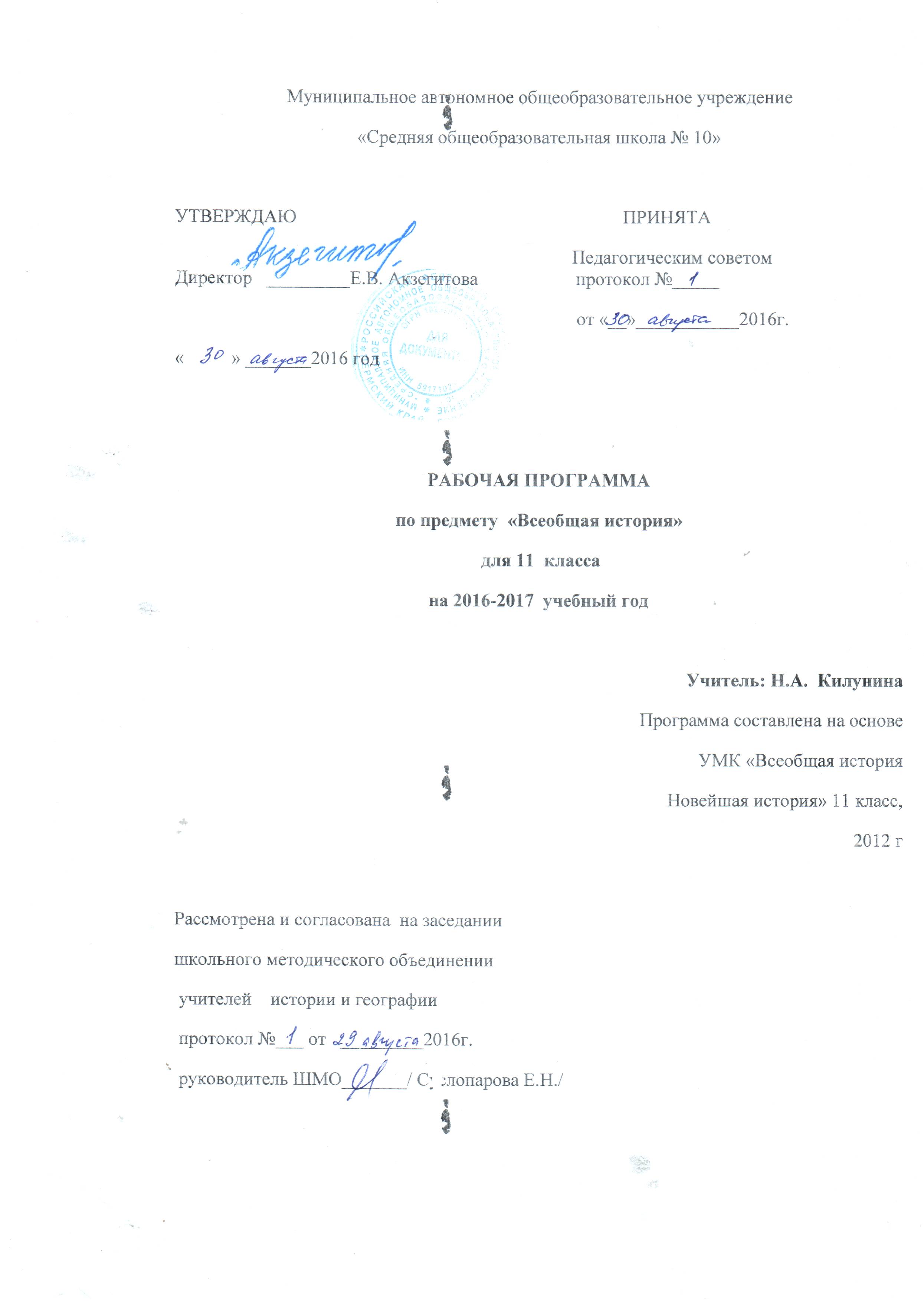 Рабочая программапо курсу «Всеобщая история зарубежных стран XX - начала XXI вв.»(11 класс)На базе Федеральной примерной программы среднего полного (общего) образования по истории (базовый уровень). - М., 2010. Используемые учебники:Улунян А. А., Сергеев Е. Ю. Новейшая история зарубежных стран. - М.: Просвещение, 2010.Пояснительная запискаНастоящая программа позволит всем учащимся получить минимум исторических знаний по курсу Всеобщей истории к концу 11 класса.Программа рассчитаны на 35 часов. В рекомендациях к ФБУП обозначено минимальное количество часов на изучение отдельных курсов и в частности Всеобщей истории. Программа отражает современный уровень исторических исследований и построена по проблемно-хронологическому принципу. Она охватывает период с начала XX в. и до сегодняшних дней и включает материал по всем регионам планеты: Европе, Азии, Америке, Африке, Австралии и Океании. В программе нашли отражения события последнего десятилетия, связанные с появлением на политической карте СНГ.Основная цель курса - сформировать у учащихся целостную историческую картину мира в новейший период, выделив закономерности развития стран и народов, их культурно-исторические и политические особенности. Особое внимание уделяется месту и роли России в мировых исторических и политических процессах, но при этом учитывается специфика отдельного курса отечественной истории.Курс предоставляет возможность выполнить следующие задачи методического и дидактического характера:•стимулировать усвоение учебного материала на основе наглядного сравнительного анализа явлений и процессов новейшей истории;• способствовать формированию понятийного аппарата при рассмотрении социально-экономических, политических и культурных процессов в контексте истории XX в.;• развивать у старшеклассников навыки источниковедческого и историографического исследования при знакомстве с документальными свидетельствами, а также работе со справочными и картографическими материалами.Требования к уровню подготовки учащихся 11 классов (базовый уровень). Учащиеся должны знать/понимать:-основные факты, процессы, явления, характеризующие целостность отечественной и всемирной истории;-периодизацию отечественной и всемирной истории;-современные версии и трактовки современных проблем;-историческую обусловленность современных общественных процессов;-особенности исторического пути России, её роль в мировом сообществе.Должны уметь:-проводить поиск исторической информации в источниках различного типа;-критически анализировать исторический источник;-анализировать информацию, представленную в разных знаковых системах (карта, схема, таблица, аудиовизуальный ряд и т.п.);-устанавливать причинно-следственные связи;-участвовать в дискуссиях, формулируя собственную позицию;-представлять результаты изучения исторического материала в конспектах, рефератах, рецензиях.Владеть информационно-коммуникативной, рефлексивной компетенциями; использовать приобретённые знания и умения в практической деятельности и повседневной жизни:-для понимания и осмысления исторических процессов и ситуаций; -выработки собственной гражданской позиции;-критического восприятия информации, получаемой в межличностном общении и массовой коммуникации;-осуществления коммуникативного взаимодействия с другими людьми;-осознание себя как представителя  исторически сложившегося гражданского, этнокультурного, конфессионального сообщества, гражданина России.Календарно-тематическое планирование « Всеобщая история. Новейшая история» для 11 классаТематическое планирование составлено на основе программы А.А. Улуняна, Е.Ю. Сергеева, т.В. Коваля «Всеобщая история. Новейшая история», М.: Просвещение, 2010УрокРазделТема разделаКомпетенции, формирующиеся в процессе изучения разделаПримечания1Мировые воины и революции. 1914-1945 гг. Исторические проблемы п.п. XX в.Мир в начале XX в.Умение сравнивать исторические явления в различных странах, выделяя сходство и различия;умение давать самостоятельную оценку историческим явлениям, событиям, личностям, высказывая при этом собственные суждения; умение аналитически воспринимать содержание учебных задач, определённых учителем;умение самостоятельно определять учебные задачи, планировать свою деятельность при выполнении конкретных учебных заданий, контролировать выполнение заданий по образцу, по ходу выполнения, по результату;развитие способностей к самообразованию; умение вести диалог на материалах учебных и свободных тем (в группе, в паре, в классе); умение подобрать дополнительную литературу к уроку, к внеклассному занятию по определённой теме (работа со словарями, энциклопедиями и т.п.); умение использования компьютерных технологий и других баз данных.2Первая мировая войнаВоенные действия на основных фронтах ПМВУмение сравнивать исторические явления в различных странах, выделяя сходство и различия;умение давать самостоятельную оценку историческим явлениям, событиям, личностям, высказывая при этом собственные суждения; умение аналитически воспринимать содержание учебных задач, определённых учителем;умение самостоятельно определять учебные задачи, планировать свою деятельность при выполнении конкретных учебных заданий, контролировать выполнение заданий по образцу, по ходу выполнения, по результату;развитие способностей к самообразованию; умение вести диалог на материалах учебных и свободных тем (в группе, в паре, в классе); умение подобрать дополнительную литературу к уроку, к внеклассному занятию по определённой теме (работа со словарями, энциклопедиями и т.п.); умение использования компьютерных технологий и других баз данных.3Война и обществоУмение сравнивать исторические явления в различных странах, выделяя сходство и различия;умение давать самостоятельную оценку историческим явлениям, событиям, личностям, высказывая при этом собственные суждения; умение аналитически воспринимать содержание учебных задач, определённых учителем;умение самостоятельно определять учебные задачи, планировать свою деятельность при выполнении конкретных учебных заданий, контролировать выполнение заданий по образцу, по ходу выполнения, по результату;развитие способностей к самообразованию; умение вести диалог на материалах учебных и свободных тем (в группе, в паре, в классе); умение подобрать дополнительную литературу к уроку, к внеклассному занятию по определённой теме (работа со словарями, энциклопедиями и т.п.); умение использования компьютерных технологий и других баз данных.4Образование национальных государств и послевоенная система договоровОбразование национальных государств в ЕвропеУмение сравнивать исторические явления в различных странах, выделяя сходство и различия;умение давать самостоятельную оценку историческим явлениям, событиям, личностям, высказывая при этом собственные суждения; умение аналитически воспринимать содержание учебных задач, определённых учителем;умение самостоятельно определять учебные задачи, планировать свою деятельность при выполнении конкретных учебных заданий, контролировать выполнение заданий по образцу, по ходу выполнения, по результату;развитие способностей к самообразованию; умение вести диалог на материалах учебных и свободных тем (в группе, в паре, в классе); умение подобрать дополнительную литературу к уроку, к внеклассному занятию по определённой теме (работа со словарями, энциклопедиями и т.п.); умение использования компьютерных технологий и других баз данных.Терминологический диктант5Послевоенная система международных договоровУмение сравнивать исторические явления в различных странах, выделяя сходство и различия;умение давать самостоятельную оценку историческим явлениям, событиям, личностям, высказывая при этом собственные суждения; умение аналитически воспринимать содержание учебных задач, определённых учителем;умение самостоятельно определять учебные задачи, планировать свою деятельность при выполнении конкретных учебных заданий, контролировать выполнение заданий по образцу, по ходу выполнения, по результату;развитие способностей к самообразованию; умение вести диалог на материалах учебных и свободных тем (в группе, в паре, в классе); умение подобрать дополнительную литературу к уроку, к внеклассному занятию по определённой теме (работа со словарями, энциклопедиями и т.п.); умение использования компьютерных технологий и других баз данных.6Контрольная работа по теме: «ПМВ и послевоенное мирное устройство»Умение сравнивать исторические явления в различных странах, выделяя сходство и различия;умение давать самостоятельную оценку историческим явлениям, событиям, личностям, высказывая при этом собственные суждения; умение аналитически воспринимать содержание учебных задач, определённых учителем;умение самостоятельно определять учебные задачи, планировать свою деятельность при выполнении конкретных учебных заданий, контролировать выполнение заданий по образцу, по ходу выполнения, по результату;развитие способностей к самообразованию; умение вести диалог на материалах учебных и свободных тем (в группе, в паре, в классе); умение подобрать дополнительную литературу к уроку, к внеклассному занятию по определённой теме (работа со словарями, энциклопедиями и т.п.); умение использования компьютерных технологий и других баз данных.Тестирование7/8Политическое и социально-экономическое развитие ведущих стран мира в 1920-30-е гг.Социально-экономические процессы в европейских государствах и СШАУмение сравнивать исторические явления в различных странах, выделяя сходство и различия;умение давать самостоятельную оценку историческим явлениям, событиям, личностям, высказывая при этом собственные суждения; умение аналитически воспринимать содержание учебных задач, определённых учителем;умение самостоятельно определять учебные задачи, планировать свою деятельность при выполнении конкретных учебных заданий, контролировать выполнение заданий по образцу, по ходу выполнения, по результату;развитие способностей к самообразованию; умение вести диалог на материалах учебных и свободных тем (в группе, в паре, в классе); умение подобрать дополнительную литературу к уроку, к внеклассному занятию по определённой теме (работа со словарями, энциклопедиями и т.п.); умение использования компьютерных технологий и других баз данных.9/10Общественно-политический выбор ведущих странУмение сравнивать исторические явления в различных странах, выделяя сходство и различия;умение давать самостоятельную оценку историческим явлениям, событиям, личностям, высказывая при этом собственные суждения; умение аналитически воспринимать содержание учебных задач, определённых учителем;умение самостоятельно определять учебные задачи, планировать свою деятельность при выполнении конкретных учебных заданий, контролировать выполнение заданий по образцу, по ходу выполнения, по результату;развитие способностей к самообразованию; умение вести диалог на материалах учебных и свободных тем (в группе, в паре, в классе); умение подобрать дополнительную литературу к уроку, к внеклассному занятию по определённой теме (работа со словарями, энциклопедиями и т.п.); умение использования компьютерных технологий и других баз данных.11Особенности развития стран Азии, Африки и Латинской Америки между мировыми воинамиУмение сравнивать исторические явления в различных странах, выделяя сходство и различия;умение давать самостоятельную оценку историческим явлениям, событиям, личностям, высказывая при этом собственные суждения; умение аналитически воспринимать содержание учебных задач, определённых учителем;умение самостоятельно определять учебные задачи, планировать свою деятельность при выполнении конкретных учебных заданий, контролировать выполнение заданий по образцу, по ходу выполнения, по результату;развитие способностей к самообразованию; умение вести диалог на материалах учебных и свободных тем (в группе, в паре, в классе); умение подобрать дополнительную литературу к уроку, к внеклассному занятию по определённой теме (работа со словарями, энциклопедиями и т.п.); умение использования компьютерных технологий и других баз данных.Тема «Культура и наука в п.п. XX в.» изучается самостоятельно12Контрольная работа по теме: «Политическое и социально-экономическое развитие ведущих стран мира в 1920-30-е гг.»Умение сравнивать исторические явления в различных странах, выделяя сходство и различия;умение давать самостоятельную оценку историческим явлениям, событиям, личностям, высказывая при этом собственные суждения; умение аналитически воспринимать содержание учебных задач, определённых учителем;умение самостоятельно определять учебные задачи, планировать свою деятельность при выполнении конкретных учебных заданий, контролировать выполнение заданий по образцу, по ходу выполнения, по результату;развитие способностей к самообразованию; умение вести диалог на материалах учебных и свободных тем (в группе, в паре, в классе); умение подобрать дополнительную литературу к уроку, к внеклассному занятию по определённой теме (работа со словарями, энциклопедиями и т.п.); умение использования компьютерных технологий и других баз данных.Тестирование13Международные отношения в 1920-30-е гг.«Эра пацифизма» в 1920-е гг.Умение сравнивать исторические явления в различных странах, выделяя сходство и различия;умение давать самостоятельную оценку историческим явлениям, событиям, личностям, высказывая при этом собственные суждения; умение аналитически воспринимать содержание учебных задач, определённых учителем;умение самостоятельно определять учебные задачи, планировать свою деятельность при выполнении конкретных учебных заданий, контролировать выполнение заданий по образцу, по ходу выполнения, по результату;развитие способностей к самообразованию; умение вести диалог на материалах учебных и свободных тем (в группе, в паре, в классе); умение подобрать дополнительную литературу к уроку, к внеклассному занятию по определённой теме (работа со словарями, энциклопедиями и т.п.); умение использования компьютерных технологий и других баз данных.14Кризис Версальско-Вашингтонской системы в 1930-е гг.Умение сравнивать исторические явления в различных странах, выделяя сходство и различия;умение давать самостоятельную оценку историческим явлениям, событиям, личностям, высказывая при этом собственные суждения; умение аналитически воспринимать содержание учебных задач, определённых учителем;умение самостоятельно определять учебные задачи, планировать свою деятельность при выполнении конкретных учебных заданий, контролировать выполнение заданий по образцу, по ходу выполнения, по результату;развитие способностей к самообразованию; умение вести диалог на материалах учебных и свободных тем (в группе, в паре, в классе); умение подобрать дополнительную литературу к уроку, к внеклассному занятию по определённой теме (работа со словарями, энциклопедиями и т.п.); умение использования компьютерных технологий и других баз данных.15Вторая мировая войнаПричины войны и планы участниковУмение сравнивать исторические явления в различных странах, выделяя сходство и различия;умение давать самостоятельную оценку историческим явлениям, событиям, личностям, высказывая при этом собственные суждения; умение аналитически воспринимать содержание учебных задач, определённых учителем;умение самостоятельно определять учебные задачи, планировать свою деятельность при выполнении конкретных учебных заданий, контролировать выполнение заданий по образцу, по ходу выполнения, по результату;развитие способностей к самообразованию; умение вести диалог на материалах учебных и свободных тем (в группе, в паре, в классе); умение подобрать дополнительную литературу к уроку, к внеклассному занятию по определённой теме (работа со словарями, энциклопедиями и т.п.); умение использования компьютерных технологий и других баз данных.Проверочный тест по теме «Международные отношения в 1920-30-е гг.»16Этапы боевых действий на фронтах и движение сопротивленияУмение сравнивать исторические явления в различных странах, выделяя сходство и различия;умение давать самостоятельную оценку историческим явлениям, событиям, личностям, высказывая при этом собственные суждения; умение аналитически воспринимать содержание учебных задач, определённых учителем;умение самостоятельно определять учебные задачи, планировать свою деятельность при выполнении конкретных учебных заданий, контролировать выполнение заданий по образцу, по ходу выполнения, по результату;развитие способностей к самообразованию; умение вести диалог на материалах учебных и свободных тем (в группе, в паре, в классе); умение подобрать дополнительную литературу к уроку, к внеклассному занятию по определённой теме (работа со словарями, энциклопедиями и т.п.); умение использования компьютерных технологий и других баз данных.17/18ВОВ кА составная часть Второй мировой войны. Вклад СССР в победу над фашизмом.Умение сравнивать исторические явления в различных странах, выделяя сходство и различия;умение давать самостоятельную оценку историческим явлениям, событиям, личностям, высказывая при этом собственные суждения; умение аналитически воспринимать содержание учебных задач, определённых учителем;умение самостоятельно определять учебные задачи, планировать свою деятельность при выполнении конкретных учебных заданий, контролировать выполнение заданий по образцу, по ходу выполнения, по результату;развитие способностей к самообразованию; умение вести диалог на материалах учебных и свободных тем (в группе, в паре, в классе); умение подобрать дополнительную литературу к уроку, к внеклассному занятию по определённой теме (работа со словарями, энциклопедиями и т.п.); умение использования компьютерных технологий и других баз данных.19Международная дипломатия в годы войны.Умение сравнивать исторические явления в различных странах, выделяя сходство и различия;умение давать самостоятельную оценку историческим явлениям, событиям, личностям, высказывая при этом собственные суждения; умение аналитически воспринимать содержание учебных задач, определённых учителем;умение самостоятельно определять учебные задачи, планировать свою деятельность при выполнении конкретных учебных заданий, контролировать выполнение заданий по образцу, по ходу выполнения, по результату;развитие способностей к самообразованию; умение вести диалог на материалах учебных и свободных тем (в группе, в паре, в классе); умение подобрать дополнительную литературу к уроку, к внеклассному занятию по определённой теме (работа со словарями, энциклопедиями и т.п.); умение использования компьютерных технологий и других баз данных.20Контрольная работа по теме: «Вторая мировая война»Умение сравнивать исторические явления в различных странах, выделяя сходство и различия;умение давать самостоятельную оценку историческим явлениям, событиям, личностям, высказывая при этом собственные суждения; умение аналитически воспринимать содержание учебных задач, определённых учителем;умение самостоятельно определять учебные задачи, планировать свою деятельность при выполнении конкретных учебных заданий, контролировать выполнение заданий по образцу, по ходу выполнения, по результату;развитие способностей к самообразованию; умение вести диалог на материалах учебных и свободных тем (в группе, в паре, в классе); умение подобрать дополнительную литературу к уроку, к внеклассному занятию по определённой теме (работа со словарями, энциклопедиями и т.п.); умение использования компьютерных технологий и других баз данных.Тестирование21Мир во в.п. XX в. Исторические проблемы в.п. XX в.Международные отношения во в.п. XX в.Мирное урегулирование после ВМВ и начало «холодной войны»Умение сравнивать исторические явления в различных странах, выделяя сходство и различия;умение давать самостоятельную оценку историческим явлениям, событиям, личностям, высказывая при этом собственные суждения; умение аналитически воспринимать содержание учебных задач, определённых учителем;умение самостоятельно определять учебные задачи, планировать свою деятельность при выполнении конкретных учебных заданий, контролировать выполнение заданий по образцу, по ходу выполнения, по результату;развитие способностей к самообразованию; умение вести диалог на материалах учебных и свободных тем (в группе, в паре, в классе); умение подобрать дополнительную литературу к уроку, к внеклассному занятию по определённой теме (работа со словарями, энциклопедиями и т.п.); умение использования компьютерных технологий и других баз данных.22Основные этапы «холодной войны»Умение сравнивать исторические явления в различных странах, выделяя сходство и различия;умение давать самостоятельную оценку историческим явлениям, событиям, личностям, высказывая при этом собственные суждения; умение аналитически воспринимать содержание учебных задач, определённых учителем;умение самостоятельно определять учебные задачи, планировать свою деятельность при выполнении конкретных учебных заданий, контролировать выполнение заданий по образцу, по ходу выполнения, по результату;развитие способностей к самообразованию; умение вести диалог на материалах учебных и свободных тем (в группе, в паре, в классе); умение подобрать дополнительную литературу к уроку, к внеклассному занятию по определённой теме (работа со словарями, энциклопедиями и т.п.); умение использования компьютерных технологий и других баз данных.23Страны Западной Европы и Северной Америки в к. 1940-90-х гг.Основные этапы и тенденции общественно-политического и экономического развитияУмение сравнивать исторические явления в различных странах, выделяя сходство и различия;умение давать самостоятельную оценку историческим явлениям, событиям, личностям, высказывая при этом собственные суждения; умение аналитически воспринимать содержание учебных задач, определённых учителем;умение самостоятельно определять учебные задачи, планировать свою деятельность при выполнении конкретных учебных заданий, контролировать выполнение заданий по образцу, по ходу выполнения, по результату;развитие способностей к самообразованию; умение вести диалог на материалах учебных и свободных тем (в группе, в паре, в классе); умение подобрать дополнительную литературу к уроку, к внеклассному занятию по определённой теме (работа со словарями, энциклопедиями и т.п.); умение использования компьютерных технологий и других баз данных.Проверочный тест по теме «Международные отношения во в.п. XX в»23/24Особенности политического и социально-экономического положения развитых государств мира в к. 1940-90-х гг.Умение сравнивать исторические явления в различных странах, выделяя сходство и различия;умение давать самостоятельную оценку историческим явлениям, событиям, личностям, высказывая при этом собственные суждения; умение аналитически воспринимать содержание учебных задач, определённых учителем;умение самостоятельно определять учебные задачи, планировать свою деятельность при выполнении конкретных учебных заданий, контролировать выполнение заданий по образцу, по ходу выполнения, по результату;развитие способностей к самообразованию; умение вести диалог на материалах учебных и свободных тем (в группе, в паре, в классе); умение подобрать дополнительную литературу к уроку, к внеклассному занятию по определённой теме (работа со словарями, энциклопедиями и т.п.); умение использования компьютерных технологий и других баз данных.25Страны Восточной Европы с сер.1940 до конца 1990-х гг.Установление и эволюция коммунистических режимов в государствах Восточной Европы в к.1940-х гг. – п.п. 1980-х гг.Умение сравнивать исторические явления в различных странах, выделяя сходство и различия;умение давать самостоятельную оценку историческим явлениям, событиям, личностям, высказывая при этом собственные суждения; умение аналитически воспринимать содержание учебных задач, определённых учителем;умение самостоятельно определять учебные задачи, планировать свою деятельность при выполнении конкретных учебных заданий, контролировать выполнение заданий по образцу, по ходу выполнения, по результату;развитие способностей к самообразованию; умение вести диалог на материалах учебных и свободных тем (в группе, в паре, в классе); умение подобрать дополнительную литературу к уроку, к внеклассному занятию по определённой теме (работа со словарями, энциклопедиями и т.п.); умение использования компьютерных технологий и других баз данных.Терминологический диктант26Кризис и крушение коммунистических режимов в Восточной Европе. Становление демократических общественно-политических систем в регионеУмение сравнивать исторические явления в различных странах, выделяя сходство и различия;умение давать самостоятельную оценку историческим явлениям, событиям, личностям, высказывая при этом собственные суждения; умение аналитически воспринимать содержание учебных задач, определённых учителем;умение самостоятельно определять учебные задачи, планировать свою деятельность при выполнении конкретных учебных заданий, контролировать выполнение заданий по образцу, по ходу выполнения, по результату;развитие способностей к самообразованию; умение вести диалог на материалах учебных и свободных тем (в группе, в паре, в классе); умение подобрать дополнительную литературу к уроку, к внеклассному занятию по определённой теме (работа со словарями, энциклопедиями и т.п.); умение использования компьютерных технологий и других баз данных.27Контрольная работа по теме: «Страны Западной и Восточной Европы и Северной Америки в 1940-90-ые гг.»Умение сравнивать исторические явления в различных странах, выделяя сходство и различия;умение давать самостоятельную оценку историческим явлениям, событиям, личностям, высказывая при этом собственные суждения; умение аналитически воспринимать содержание учебных задач, определённых учителем;умение самостоятельно определять учебные задачи, планировать свою деятельность при выполнении конкретных учебных заданий, контролировать выполнение заданий по образцу, по ходу выполнения, по результату;развитие способностей к самообразованию; умение вести диалог на материалах учебных и свободных тем (в группе, в паре, в классе); умение подобрать дополнительную литературу к уроку, к внеклассному занятию по определённой теме (работа со словарями, энциклопедиями и т.п.); умение использования компьютерных технологий и других баз данных.Тестирование28/29Страны Азии, Африки и Латинской Америки во в.п. XX в.Страны Азии, Африки и Латинской Америки во в.п. XX в.Умение сравнивать исторические явления в различных странах, выделяя сходство и различия;умение давать самостоятельную оценку историческим явлениям, событиям, личностям, высказывая при этом собственные суждения; умение аналитически воспринимать содержание учебных задач, определённых учителем;умение самостоятельно определять учебные задачи, планировать свою деятельность при выполнении конкретных учебных заданий, контролировать выполнение заданий по образцу, по ходу выполнения, по результату;развитие способностей к самообразованию; умение вести диалог на материалах учебных и свободных тем (в группе, в паре, в классе); умение подобрать дополнительную литературу к уроку, к внеклассному занятию по определённой теме (работа со словарями, энциклопедиями и т.п.); умение использования компьютерных технологий и других баз данных.Тема изучается по подготовленным учащимися сообщениям с обязательной защитой перед аудиторией30НТП. Гуманитарные аспекты общественно-политического развития. Искусство и спортУмение сравнивать исторические явления в различных странах, выделяя сходство и различия;умение давать самостоятельную оценку историческим явлениям, событиям, личностям, высказывая при этом собственные суждения; умение аналитически воспринимать содержание учебных задач, определённых учителем;умение самостоятельно определять учебные задачи, планировать свою деятельность при выполнении конкретных учебных заданий, контролировать выполнение заданий по образцу, по ходу выполнения, по результату;развитие способностей к самообразованию; умение вести диалог на материалах учебных и свободных тем (в группе, в паре, в классе); умение подобрать дополнительную литературу к уроку, к внеклассному занятию по определённой теме (работа со словарями, энциклопедиями и т.п.); умение использования компьютерных технологий и других баз данных.31Контрольная работа по курсу «Новейшая история»Умение сравнивать исторические явления в различных странах, выделяя сходство и различия;умение давать самостоятельную оценку историческим явлениям, событиям, личностям, высказывая при этом собственные суждения; умение аналитически воспринимать содержание учебных задач, определённых учителем;умение самостоятельно определять учебные задачи, планировать свою деятельность при выполнении конкретных учебных заданий, контролировать выполнение заданий по образцу, по ходу выполнения, по результату;развитие способностей к самообразованию; умение вести диалог на материалах учебных и свободных тем (в группе, в паре, в классе); умение подобрать дополнительную литературу к уроку, к внеклассному занятию по определённой теме (работа со словарями, энциклопедиями и т.п.); умение использования компьютерных технологий и других баз данных.Зачет